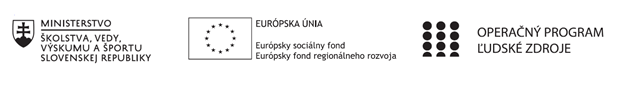 Správa o činnosti klubu anglického jazykaPríloha:Prezenčná listina zo stretnutia klubu anglického jazykaPríloha správy o činnosti klubu anglického jazyka             PREZENČNÁ LISTINAMiesto konania stretnutia: onlineDátum konania stretnutia: 17. 05. 2021Trvanie stretnutia: od 15.00 h do 18.00 hZoznam účastníkov/členov klubu anglického jazyka:Meno prizvaných odborníkov/iných účastníkov, ktorí nie sú členmi klubu anglického jazyka a podpis/y: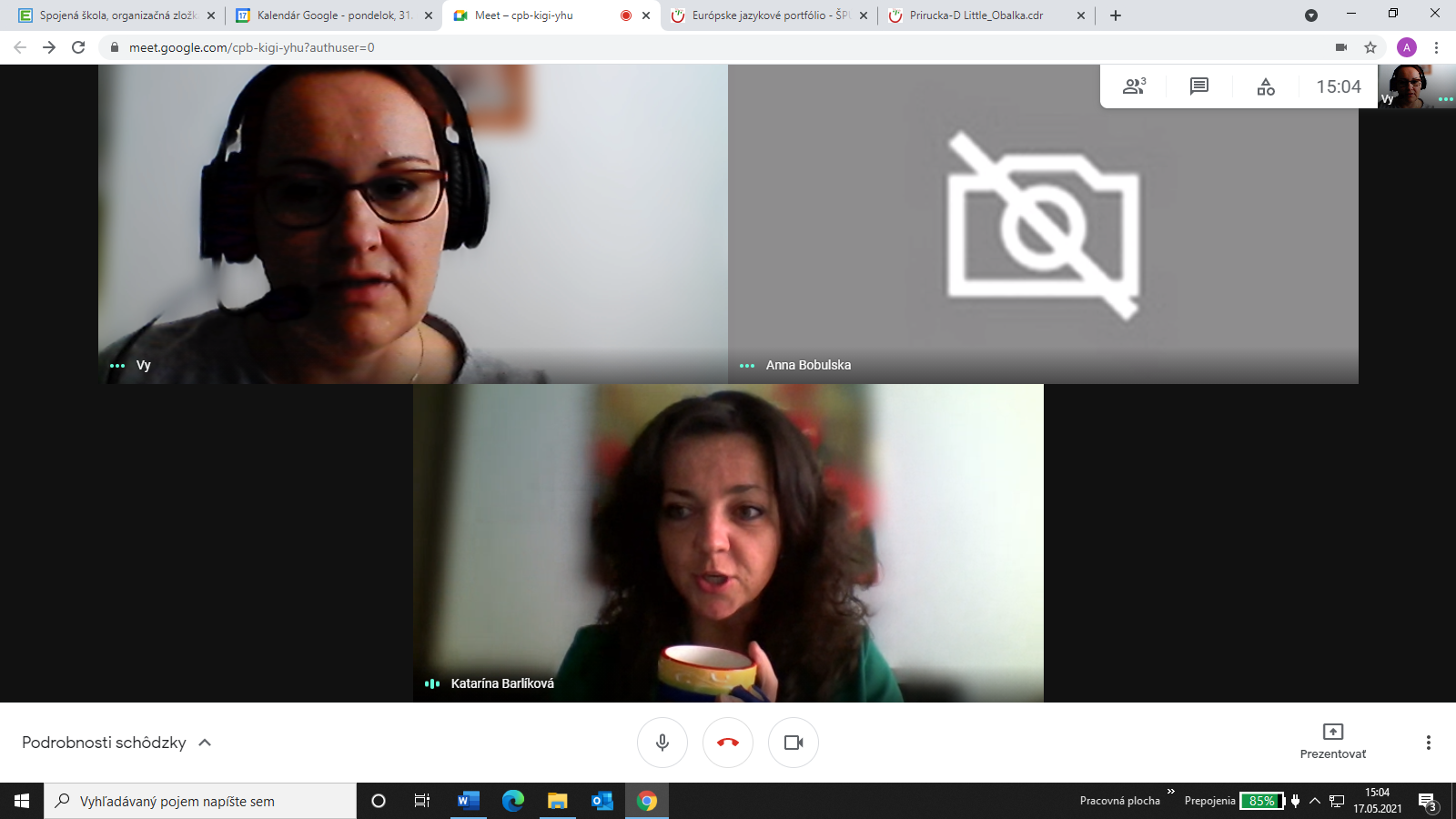 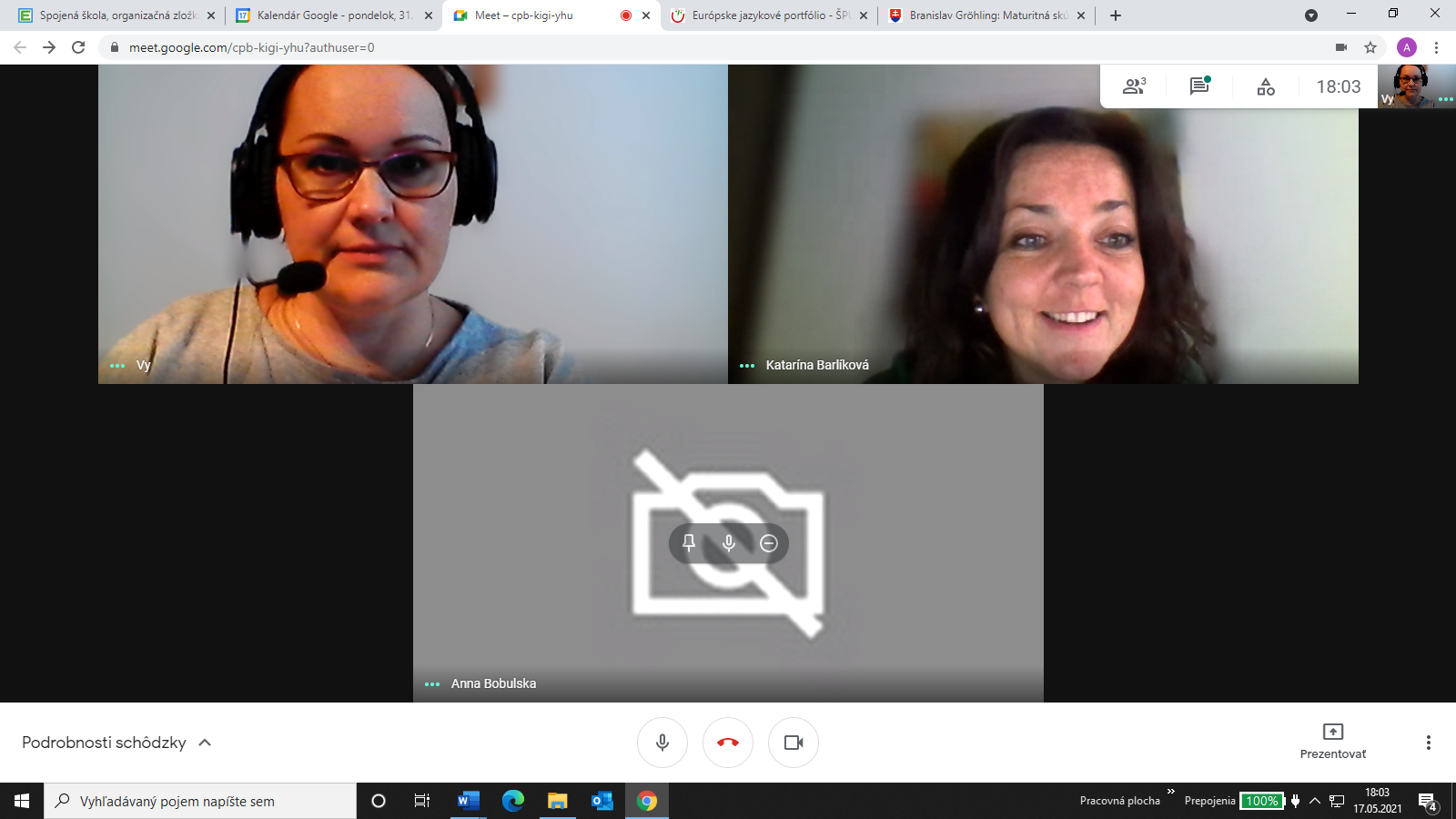 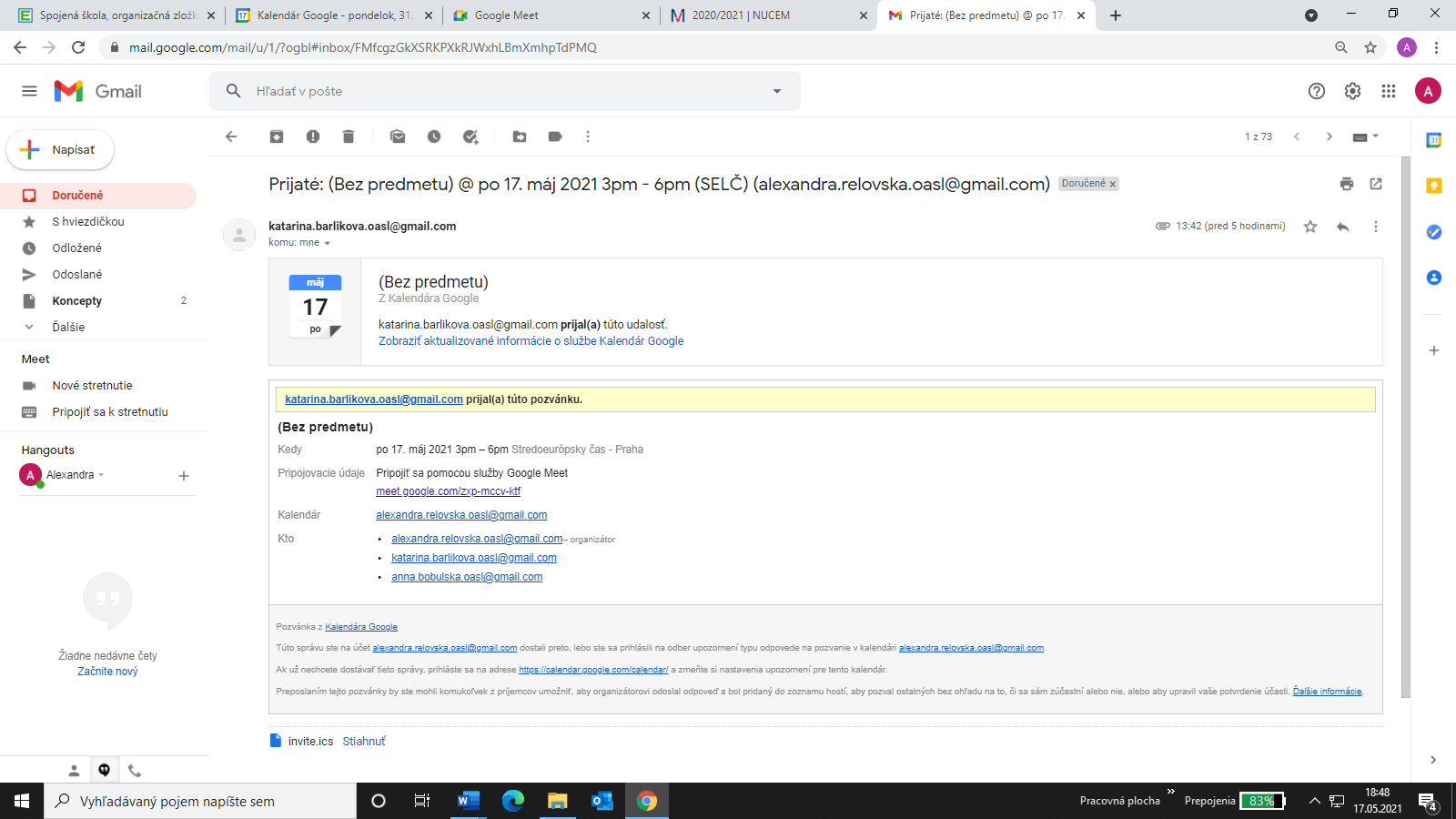 Prioritná osVzdelávanieŠpecifický cieľ1.1.1 Zvýšiť inkluzívnosť a rovnaký prístup ku kvalitnému vzdelávaniu a zlepšiť výsledky a kompetencie detí a žiakovPrijímateľSpojená škola, Jarmočná 108, Stará ĽubovňaNázov projektuGramotnosťou k trhu práceKód projektu  ITMS2014+312011Z574Názov pedagogického klubu Klub anglického jazykaDátum stretnutia  pedagogického klubu17. 05. 2021- Pondelok párny týždeňMiesto stretnutia  pedagogického klubuSpojená škola, organizačná zložka  Obchodná akadémia, Jarmočná 132, Stará ĽubovňaMeno koordinátora pedagogického klubuMgr. Alexandra ReľovskáOdkaz na webové sídlo zverejnenej správyhttps://oasl.edupage.org/a/gramotnostou-k-trhu-praceManažérske zhrnutie:Stručná anotácia: Na stretnutí klubu anglického jazyka sa prítomní členovia zamerali na výmenu skúseností v oblasti medzi predmetových vzťahov najmä v rámci predmetu administratíva a korešpondencia, keďže žiaci obchodnej akadémie sú budúci manažéri, asistenti, obchodní zástupcovia a najmä tento predmet budú naďalej využívať v hospodárskej praxi.Hlavné body, témy stretnutia, zhrnutie priebehu stretnutia:práca s obchodným listami v slovenčine podľa STN (teória písania obchodných listov)práca s obchodným listami v angličtine a základné rozdiely v jednotlivých častiach listov (záhlavie, adresa, odvolávacie údaje), písanie dátumov, samotný obsah listu nastavenie dokumentu, čo sa týka programu Word (okraje, hlavička, päta)preklad jednotlivých častí listu- slovná zásoba (doporučene, do vlastných rúk,...)typy obchodných listov v slovenčine a v angličtineTéma stretnutiaVýmena skúseností v oblasti medzi predmetových vzťahovDefinovanie problému Písanie obchodných listov v angličtine a v slovenčine a ich rozdielyZávery a odporúčania:V rámci predmetu Administratíva a korešpondencia sa odporúča:zostaviť písomnosť podľa zásad STN 01 6910 Pravidlá písania a úpravy písomností,pomenovať vonkajšie a vnútorné náležitosti obchodného listu, dokázať vyhotoviť hlavičkový papier organizáciedefinovať zásady administratívneho štýlu, jazyk a sloh úradných  a obchodných písomnostízostaviť obchodný list v súlade so zásadami štylizácie a STN 01 6910 Pravidlá písania a úpravy písomnostízostaviť a popísať písomnosti používané v obchodnom styku aplikovať písomnosti do praxedefinovať rozdelenie a druhy osobných listov vedúcich pracovníkov, pomenovať ich vonkajšie a vnútorné náležitostivytvoriť osobné listy vedúcich pracovníkovvytvoriť interné písomnostidefinovať úpravu písomností na nepredtlačených listových papieroch a podania, ich náležitostiaplikovať tieto písomností do praxepodrobne poznať obsah STN 01 6910 Pravidlá písania a úpravy písomností a jej porovnanie s anglickou normouosvojiť si označovanie veľkosti papierov a druhov obálokosvojiť si písať adries podľa zásad STN 01 6910 Pravidlá písania a úpravy písomností a podľa anglickej normyosvojiť si správne písanie adries na obálky v slovenskom a anglickom jazykuvedieť správne písať na obálky a do obchodných listov dopravné a doručovacie údaje, poznať ich obsahoboznámiť sa s odbornou terminológiou a frazeológiou v korešpondencii, aktívne ju používať  poznať časti obchodného listu nielen v slovenskom, ale aj v anglickom jazykuVypracoval (meno, priezvisko)PaedDr. Katarína BarlíkováDátum17. 05. 2021PodpisSchválil (meno, priezvisko)Mgr. Alexandra ReľovskáDátumPodpisPrioritná os:VzdelávanieŠpecifický cieľ:1.1.1 Zvýšiť inkluzívnosť a rovnaký prístup ku kvalitnému vzdelávaniu a zlepšiť výsledky a kompetencie detí a žiakovPrijímateľ:Spojená škola, Jarmočná 108, Stará ĽubovňaNázov projektu:Gramotnosťou k trhu práceKód ITMS projektu:312011Z574Názov pedagogického klubu:Klub anglického jazykač.Meno a priezviskoPodpisInštitúcia1.Mgr. Alexandra ReľovskáSŠ, org. zložka OA2.Mgr. Anna BobulskáSŠ, org. zložka OA3.PaedDr. Katarína BarlíkováSŠ, org. zložka OAč.Meno a priezviskoPodpisInštitúcia